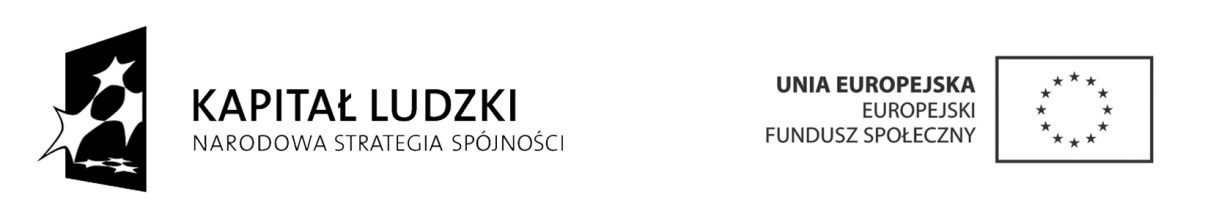 Projekt "AKTYWNIEJ PRZEZ ŻYCIE” współfinansowany ze środków Unii Europejskiej w ramach Europejskiego Funduszu SpołecznegoW dniu  14.03.2011r. Komisja Konkursowa przy GOPSiK w Słupnie oceniająca oferty współpracy przy realizacji projektu „AKTYWNIEJ PRZEZ ŻYCIE” wyłoniła partnera do realizacji projektu systemowego – Parafię Rzymskokatolicką pod wez. św. Marcina w Słupnie. Złożona deklaracja współpracy spełnia wszystkie wymogi organizacyjne i merytoryczne, o których mowa w Wytycznych Systemu Realizacji PO KL 2007-2013. Parafia posiada wymagane doświadczenie w zakresie realizacji podobnych działań, realizacji projektów ze środków unijnych oraz ogromne doświadczenie w realizacji działań na rzecz społeczności lokalnej. Sporządziła: Anna Ambroziak